线上办理一、支付方式（1）扫码付款：(付款时备注上公司名称）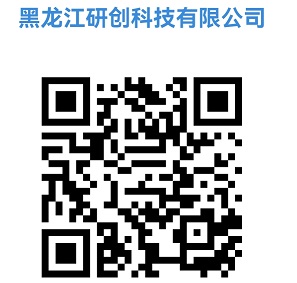 （2）对公转账付款：   单位名称：黑龙江研创科技有限公司开户行及账号：中国民生银行股份有限公司大庆分行159 822 630二：需要发送电子件：申请资料,付款凭证,邮寄地址及开票信息(申请资料JPEG格式、邮寄地址文本格式）发送至邮箱： dqgxqca@163.com（发邮件时主题标注公司名）      注：  1：申请表签章采集的位置一定要盖好 公章、名章（签字无效）。                2：电子版资料发送确保无误可联系工作人员处理。        3: 收到资料无误非业务高峰期一个工作日内可办理完成并寄回，顺丰快递到  付件。    CFCA数字证书使用说明及注意事项1：办理完成后到“大庆高新招投标中心”“下载中心”下载“新点驱动”后进行CA锁使用。2：企业数字证书：用于登录“大庆高新招投标中心”进行系统操作签章使用。3：法人数字证书：仅用于法人签章无需登录系统4:密码锁定处理方式：密码输入3次错误即锁定，携带营业执照复印件加盖公章（企业锁），法人身份证复印件盖章签字（个人锁）到“窗口”解锁.不能到现场联系工作人员处理。5：CA锁初始密码 123456